ГОРОДСКОЙ СОВЕТ ДЕПУТАТОВ  МУНИЦИПАЛЬНОГО ОБРАЗОВАНИЯ «ГОРОД НАЗРАНЬ»РЕШЕНИЕ  № 14/60-4                                                                                                   от 12 ноября  2020 г.О внесении изменений и дополнений в  Положение о комиссии по урегулированию конфликта интересов и соблюдению требований к служебному поведению лиц, замещающих муниципальные должности, и муниципальных служащих органов местного самоуправления муниципального образования «Городской округ город Назрань»В соответствии с пунктом 1 статьи 13.3. Федерального закона от 25 декабря 2008 г. №273-ФЗ «О противодействии коррупции», Федеральным законом от 2 марта 2007 г. № 25-ФЗ «О муниципальной службе в Российской Федерации» и  для осуществления  нормативного закрепления порядка формирования и работы комиссии по рассмотрению вопросов  урегулированию конфликта  интересов в отношении лиц, замещающих должности руководителей муниципальных учреждений, Городской совет муниципального образования «Городской округ город Назрань» решил:1. Внести следующие изменения и дополнения в  Положение о комиссии по урегулированию конфликта интересов и соблюдению требований к служебному поведению лиц, замещающих муниципальные должности, и муниципальных служащих органов местного самоуправления муниципального образования «Городской округ город Назрань», утвержденное Городским советом от 25.09.2013 № 24/91-2 (в ред. от 02.12.2019 № 6/25 -4):1)  пункт 4  изложить в следующей редакции:«4. Комиссия рассматривает вопросы, связанные с соблюдением требований к служебному поведению и (или) требований об урегулировании конфликта интересов, в отношении лиц, замещающих муниципальные должности, и муниципальных служащих органов местного самоуправления муниципального образования «Городской округ город Назрань», а также лиц, замещающих  должности руководителей муниципальных учреждений.».2. Опубликовать (обнародовать) настоящее Решение в средствах массовой информации.3. Контроль за исполнением настоящего Решения  возложить на заместителя председателя Городского совета Хамхоева А-Х.И.Глава г. Назрань 	У.Х.ЕвлоевПредседатель Городского совета                                            Ю.Д. Богатырев РЕСПУБЛИКА   ИНГУШЕТИЯ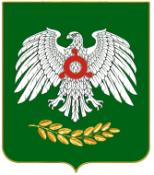     ГIАЛГIАЙ    РЕСПУБЛИКА